报价明细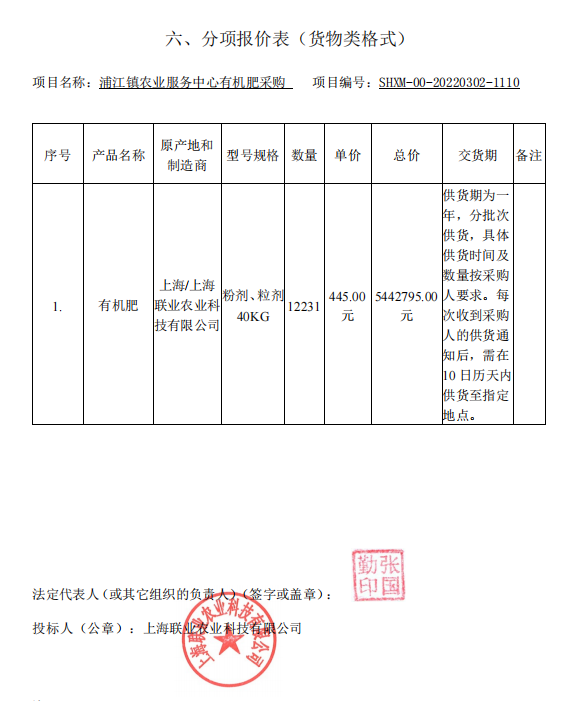 中小企业证明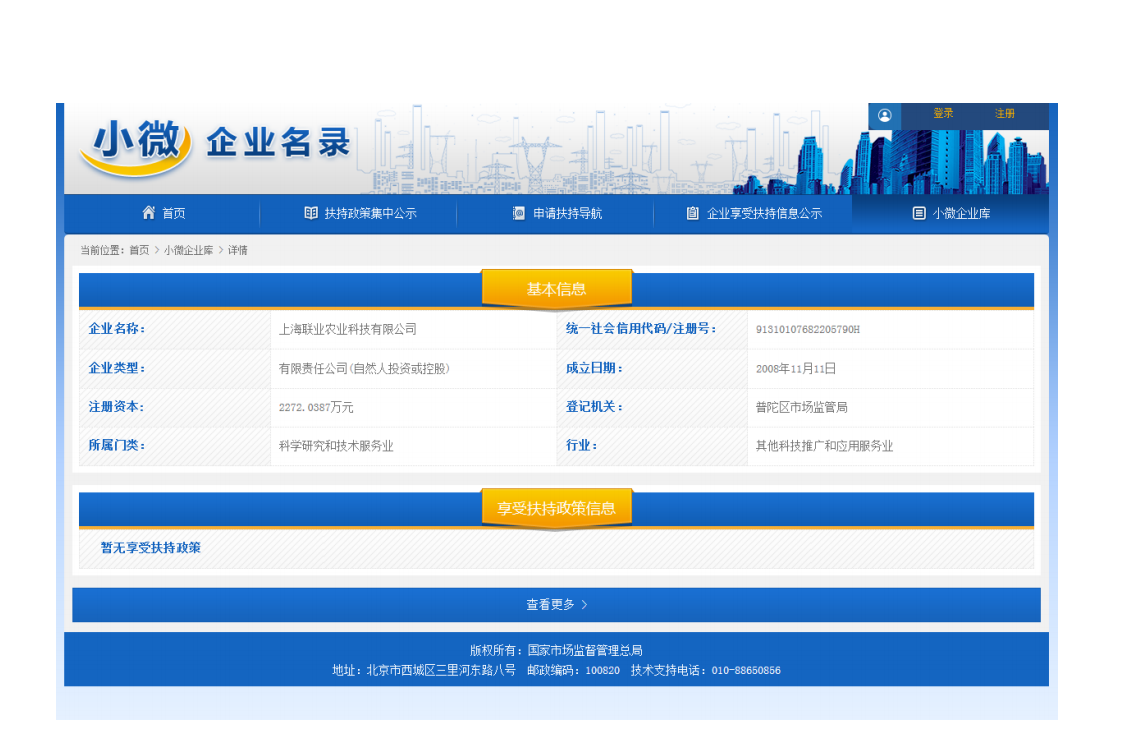 得分汇总表序号供应商名称总得分排名1上海联业农业科技有限公司93.212上海润华生态农业有限公司85.7523上海禾笑有机肥有限公司67.8934上海久绿生物有机肥有限公司62.645上海忆南奶牛养殖有限公司57.475